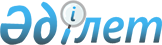 О бюджете села Акжар Майского района на 2024-2026 годыРешение Майского районного маслихата Павлодарской области от 27 декабря 2023 года № 9/8
      В соответствии с пунктом 2 статьи 75 Бюджетного кодекса Республики Казахстан, подпунктом 1) пункта 1 статьи 6 Закона Республики Казахстан "О местном государственном управлении и самоуправлении в Республике Казахстан", Майский районный маслихат РЕШИЛ:
      1. Утвердить бюджет села Акжар на 2024-2026 годы согласно приложениям 1, 2 и 3 соответственно, в том числе на 2024 год в следующих объемах:
      1) доходы – 93145 тысяч тенге, в том числе:
      налоговые поступления – 7758 тысяч тенге; 
      неналоговые поступления – равно нулю;
      поступления от продажи основного капитала – равно нулю;
      поступления трансфертов – 85387 тысяч тенге;
      2) затраты – 93145 тысяч тенге; 
      3) чистое бюджетное кредитование – равно нулю, в том числе;
      бюджетные кредиты – равно нулю;
      погашение бюджетных кредитов – равно нулю;
      4) сальдо по операциям с финансовыми активами – равно нулю;
      5) дефицит (профицит) бюджета – равно нулю;
      6) финансирование дефицита (использование профицита) бюджета – равно нулю.
      2. Учесть в бюджете села Акжар на 2024 год объем субвенций, передаваемых из районного бюджета в сумме 31832 тысячи тенге.
      3. Контроль за выполнением настоящего решения возложить на постоянную комиссию районого маслихата по контролю за исполнением бюджета, развитием экономики и инфраструктуры.
      4. Настоящее решение вводится в действие с 1 января 2024 года. Бюджет села Акжар на 2024 год Бюджет села Акжар на 2025 год Бюджет села Акжар на 2026 год
					© 2012. РГП на ПХВ «Институт законодательства и правовой информации Республики Казахстан» Министерства юстиции Республики Казахстан
				
      Председатель Майского районного маслихата 

Хызыр М.
Приложение 1
к решению Майского
районного маслихата от
27 декабря 2023 года
№ 9/8
Категория
Категория
Категория
Наименование
Сумма (тысяч тенге)
 Класс
 Класс
Наименование
Сумма (тысяч тенге)
Подкласс
Наименование
Сумма (тысяч тенге)
1
2
3
4
5
1. Доходы
93145
1
Налоговые поступления
7758
01
Подоходный налог
308
2
Индивидуальный подоходный налог 
308
04
Налоги на собственность
7434
1
Налоги на имущество
55
3
Земельный налог
5958
4
Налог на транспортные средства
1301
5
Единый земельный налог
120
05
Внутренние налоги на товары, работы и услуги
16
3
Поступления за использование природных и других ресурсов
16
4
Поступления трансфертов
85387
02
Трансферты из вышестоящих органов государственного управления
85387
3
Трансферты из районного (города областного значения) бюджета
85387
Функциональная группа
Функциональная группа
Функциональная группа
Функциональная группа
Наименование
Сумма (тысяч тенге)
Функциональная подгруппа
Функциональная подгруппа
Функциональная подгруппа
Наименование
Сумма (тысяч тенге)
Администратор бюджетных программ
Администратор бюджетных программ
Наименование
Сумма (тысяч тенге)
Программа
Наименование
Сумма (тысяч тенге)
1
2
3
4
5
6
2. Затраты
93145
01
Государственные услуги общего характера
35145
1
Представительные, исполнительные и другие органы, выполняющие общие функции государственного управления
35145
124
Аппарат акима города районного значения, села, поселка, сельского округа
35145
001
Услуги по обеспечению деятельности акима города районного значения, села, поселка, сельского округа
35145
07
Жилищно-коммунальное хозяйство
5464
3
Благоустройство населенных пунктов
5464
124
Аппарат акима города районного значения, села, поселка, сельского округа
5464
008
Освещение улиц в населенных пунктах
2615
009
Обеспечение санитарии населенных пунктов
800
011
Благоустройство и озеленение населенных пунктов
2049
12
Транспорт и коммуникации
52536
1
Автомобильный транспорт
52536
124
Аппарат акима города районного значения, села, поселка, сельского округа
52536
013
Обеспечение функционирования автомобильных дорог в городах районного значения, селах, поселках, сельских округах
794
045
Капитальный и средний ремонт автомобильных дорог в городах районного значения, селах, поселках сельских округах
51742
3. Чистое бюджетное кредитование
0
4. Сальдо по операциям с финансовыми активами 
0
5. Дефицит (профицит) бюджета
0
6. Финансирование дефицита (использование профицита) бюджета 
0Приложение 2
к решению Майского
районного маслихата от
27 декабря 2023 года
№ 9/8
Категория
Категория
Категория
Наименование
Сумма (тысяч тенге)
 Класс
 Класс
Наименование
Сумма (тысяч тенге)
Подкласс
Наименование
Сумма (тысяч тенге)
1
2
3
4
5
1. Доходы
39695
1
Налоговые поступления
7863
01
Подоходный налог
329
2
Индивидуальный подоходный налог 
329
04
Налоги на собственность
7517
1
Налоги на имущество
58
3
Земельный налог
6017
4
Налог на транспортные средства
1314
5
Единый земельный налог
128
05
Внутренние налоги на товары, работы и услуги
17
3
Поступления за использование природных и других ресурсов
17
4
Поступления трансфертов
31832
02
Трансферты из вышестоящих органов государственного управления
31832
3
Трансферты из районного (города областного значения) бюджета
31832
Функциональная группа
Функциональная группа
Функциональная группа
Функциональная группа
Наименование
Сумма (тысяч тенге)
Функциональная подгруппа
Функциональная подгруппа
Функциональная подгруппа
Наименование
Сумма (тысяч тенге)
Администратор бюджетных программ
Администратор бюджетных программ
Наименование
Сумма (тысяч тенге)
Программа
Наименование
Сумма (тысяч тенге)
1
2
3
4
5
6
2. Затраты
39695
01
Государственные услуги общего характера
33332
1
Представительные, исполнительные и другие органы, выполняющие общие функции государственного управления
33332
124
Аппарат акима города районного значения, села, поселка, сельского округа
33332
001
Услуги по обеспечению деятельности акима города районного значения, села, поселка, сельского округа
33332
07
Жилищно-коммунальное хозяйство
5464
3
Благоустройство населенных пунктов
5464
124
Аппарат акима города районного значения, села, поселка, сельского округа
5464
008
Освещение улиц в населенных пунктах
2416
009
Обеспечение санитарии населенных пунктов
856
011
Благоустройство и озеленение населенных пунктов
2192
12
Транспорт и коммуникации
899
1
Автомобильный транспорт
899
124
Аппарат акима города районного значения, села, поселка, сельского округа
899
013
Обеспечение функционирования автомобильных дорог в городах районного значения, селах, поселках, сельских округах
899
3. Чистое бюджетное кредитование
0
4. Сальдо по операциям с финансовыми активами 
0
5. Дефицит (профицит) бюджета
0
6. Финансирование дефицита (использование профицита) бюджета 
0Приложение 3
к решению Майского
районного маслихата от
27 декабря 2023 года
№ 9/8
Категория
Категория
Категория
Наименование
Сумма (тысяч тенге)
 Класс
 Класс
Наименование
Сумма (тысяч тенге)
 Подкласс
Наименование
Сумма (тысяч тенге)
1
2
3
4
5
1. Доходы
39805
1
Налоговые поступления
7973
01
Подоходный налог
352
2
Индивидуальный подоходный налог 
352
04
Налоги на собственность
7603
1
Налоги на имущество
62
3
Земельный налог
6077
4
Налог на транспортные средства
1327
5
Единый земельный налог
137
05
Внутренние налоги на товары, работы и услуги
18
3
Поступления за использование природных и других ресурсов
18
4
Поступления трансфертов
31832
02
Трансферты из вышестоящих органов государственного управления
31832
3
Трансферты из районного (города областного значения) бюджета
31832
Функциональная группа
Функциональная группа
Функциональная группа
Функциональная группа
Наименование
Сумма (тысяч тенге)
Функциональная подгруппа
Функциональная подгруппа
Функциональная подгруппа
Наименование
Сумма (тысяч тенге)
Администратор бюджетных программ
Администратор бюджетных программ
Наименование
Сумма (тысяч тенге)
Программа
Наименование
Сумма (тысяч тенге)
1
2
3
4
5
6
2. Затраты
39805
01
Государственные услуги общего характера
33332
1
Представительные, исполнительные и другие органы, выполняющие общие функции государственного управления
33332
124
Аппарат акима города районного значения, села, поселка, сельского округа
33332
001
Услуги по обеспечению деятельности акима города районного значения, села, поселка, сельского округа
33332
07
Жилищно-коммунальное хозяйство
5551
3
Благоустройство населенных пунктов
5551
124
Аппарат акима города районного значения, села, поселка, сельского округа
5551
008
Освещение улиц в населенных пунктах
2503
009
Обеспечение санитарии населенных пунктов
856
011
Благоустройство и озеленение населенных пунктов
2192
12
Транспорт и коммуникации
922
1
Автомобильный транспорт
922
124
Аппарат акима города районного значения, села, поселка, сельского округа
922
013
Обеспечение функционирования автомобильных дорог в городах районного значения, селах, поселках, сельских округах
922
3. Чистое бюджетное кредитование
0
4. Сальдо по операциям с финансовыми активами 
0
5. Дефицит (профицит) бюджета
0
6. Финансирование дефицита (использование профицита) бюджета 
0